During the period from 10/01/2013 to 11/01/2013 the Commission accepted applications to assign call signs to, or change the call signs of the following broadcast stations. Call Signs Reserved for Pending Sales Applicants New or Modified Call SignsPUBLIC NOTICE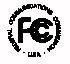 PUBLIC NOTICEReport No. 660Media Bureau Call Sign Actions11/06/2013Call SignServiceRequested ByCityStateFile-NumberFormer Call SignNoneRow NumberEffective DateCall SignServiceAssigned ToCityStateFile NumberFormer Call Sign110/01/2013KJYY-LDLDNORTHWEST CHRISTIAN BROADCASTINGPORTLANDORK26GJ-D210/01/2013KNFLAMFM IDAHO CO., LLC D/B/A/ IMPACT RADIO GROUPBOISEIDKINF310/01/2013KYMIFMSPANISH PEAKS BROADCASTING, INCCHARLOMTKNFL410/01/2013WJZSFMTHE ESTATE OF LEON F. PETTERSENLIVE OAKFLWLVO510/02/2013WLFZFMSAGA COMMUNICATIONS OF ILLINOIS, LLCSPRINGFIELDILWQQL610/02/2013WQQLFMSAGA COMMUNICATIONS OF ILLINOIS, LLCSHERMANILWABZ710/03/2013KPRPAMSM-KRTR-AM, LLCHONOLULUHIKRTR810/03/2013WMBOAMWOLF RADIO, INCAUBURNNYWWLF910/03/2013WNDR-FMFMRENARD COMMUNICATIONS CORP.MEXICONYWVOA-FM1010/03/2013WTVU-CDDCRENARD COMMUNICATIONS CORP.SYRACUSENYWTVU-LD1110/03/2013WVOA-LPLPMETRO TV, INC.WESTVALENYWMBO-LP1210/07/2013KGKVFMEDUCATIONAL MEDIA FOUNDATIONGARBERVILLECA20130618AANKXBC1310/07/2013KRKAFMEDUCATIONAL MEDIA FOUNDATIONSEVERANCECO20130802ACTKYEN1410/07/2013WKELFMEDUCATIONAL MEDIA FOUNDATIONWEBSTERNY20130618AALWFRW1510/14/2013WVRXFMSOUTH CENTRAL COMMUNICATIONS CORPORATIONMARYVILLETNWQJK1610/18/2013WYCX-CDDCCROSS HILL COMMUNICATIONS, LLCMANCHESTER, ETC.VTWVBK-CD1710/24/2013KTCK-FMFMRADIO LICENSE HOLDING IV, LLCFLOWER MOUNDTXWBAP-FM1810/24/2013WMIBFMCLEAR CHANNEL BROADCASTING LICENSES, INC.FORT LAUDERDALEFLWSHE-FM1910/28/2013WXMDFMREDEEMER BROADCASTING, INC.CALIFORNIAMD20071022BCXNew2010/29/2013KAWVFMEDUCATIONAL MEDIA FOUNDATIONALICETX20130618AALKIFR2110/29/2013KIFRFMFAMILY STATIONS, INC.FORT DODGEIA20130618AALKEGR2210/29/2013KKGUFMHURAO INC.AGANAGU20071022BTBNew2310/29/2013KLVPFMEDUCATIONAL MEDIA FOUNDATIONALOHAORKXPC2410/29/2013KXPCFMEDUCATIONAL MEDIA FOUNDATIONSANDYORKLVP2510/29/2013KZLYFMALEXANDRA COMMUNICATIONS, INC.IONEOR20130701ACYNew2610/30/2013KELO-FMFMMIDWEST COMMUNICATIONS, INC.SIOUX FALLSSDKTWB2710/30/2013KTWBFMMIDWEST COMMUNICATIONS, INC.SIOUX FALLSSDKELO-FM2810/30/2013KUJJFMALEXANDRA COMMUNICATIONS, INC.MCCALLID20130711AAPNew2910/30/2013WJMXAMQANTUM OF FLORENCE LICENSE COMPANY, LLCDARLINGTONSCWWRK3010/30/2013WWRKAMQANTUM OF FLORENCE LICENSE COMPANY, LLCFLORENCESCWJMX3110/31/2013KBLTFMPANTHER COMMUNICATIONS LLCBIG LAKETX20110630AIXNew3210/31/2013KECLFMPANTHER COMMUNICATIONS LLCCOTULLATX20110630AIVNew3310/31/2013KOCKFMPANTHER COMMUNICATIONS LLCSHAMROCKTX20110630AIZNew3410/31/2013KSTDFMPANTHER COMMUNICATIONS LLCSTAMFORDTX20110630AIYNew3510/31/2013KXONFMPANTHER COMMUNICATIONS LLCOZONATX20110630AJANew3611/01/2013KCONFMARKANSAS COUNTY BROADCASTERS, INC.CLARENDONAR20110630AARNew3711/01/2013WNYJ-TVDTFSINJ LICENSE CO, LLCWEST MILFORDNJWFME-TV-F C C-